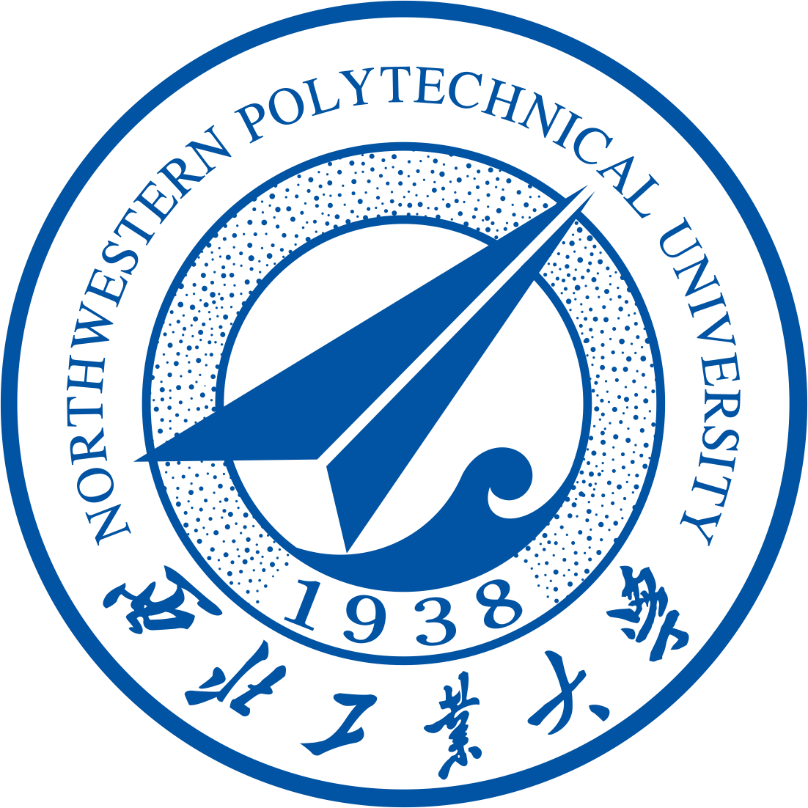 西北工业大学申请攻读研究生专家推荐信Letter of Recommendation for Postgraduate Program申请人Applicant：姓名/Name：                    申请院系/School to apply：                  专业/Major：                    推荐人/Referrer：姓名/Name：                         职称/Title:                          单位电话/Tel：                       所属机构/Institute or Organization:____________________电子邮件/e-mail：                                  请从品德修养、知识结构、科研能力、工作成果、培养潜力等几个方面对申请人进行推荐；Please recommend the candidate on his/her personality, academic knowledge and research ability, etc.请勿使用背面填写，可以加附页。Do not write on the reverse side, attach additional pages if need.推荐人必须为教授或副教授职称。 The Referrers have to be the professors or associate professors.推荐人签名/Signature：                                       日期/Date：                             